СЦЕНАРИЙ МЕРОПРИЯТИЯПОСВЯЩЁННЫЙ ПРАЗДНИКУ «ДЕНЬ ПОБЕДЫ» в старшей группе «Маленькая Фея».Тема: «ЖИВЁТ ПОБЕДА В ПОКОЛЕНИЯХ».Цель: создание условий для становления основ патриотического сознания детей, возможности позитивной социализации ребенка, его всестороннего личностного, морально-нравственного и познавательного развития, развития инициативы и творческих способностей на основе соответствующих дошкольному возрасту видов деятельности.Задачи:расширять познавательный интерес детей к истории своей страны, к культурному наследию своего народа;прививать любовь к Родине, уважение к своим национальным особенностям;развивать коммуникативные навыки, творческие способности через музыкально-исполнительскую деятельность, художественное слово;воспитывать чувство патриотизма, уважение к прошлому своего народа, уважительное отношение к ветеранам Великой Отечественной войны;воспитывать толерантное отношение к представителям других национальностей, к ровесникам, родителям, соседям, другим людям. Ведущий: Есть в истории нашей Родины события, которые даже по прошествии десятилетий остаются в памяти людей, а время с возрастающей силой подчеркивает их величие. День Победы.... Великий праздник Великого народа Великой страны. Для нас он останется самым главным днем года.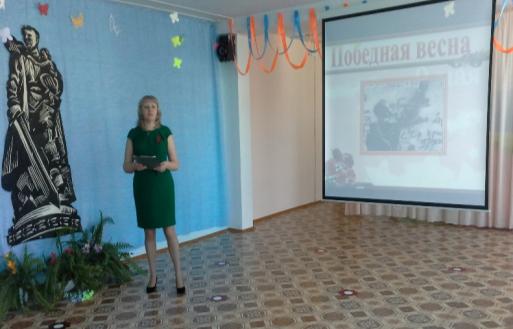  Эля Р. Глядя в синий простор небосвода,Вспоминать мы не можем без слезМайский день сорок пятого года,Тот, который Победу принес. Без потерь нет ни роты, ни взвода,Ну а те, кто остался в живых,Майский день сорок  пятого годаСохранили для внуков своих.Лиза Г. Счастье Родины - мир и свобода,Нерушимы они как гранит.Майский день сорок пятого года Наша память надежно хранит.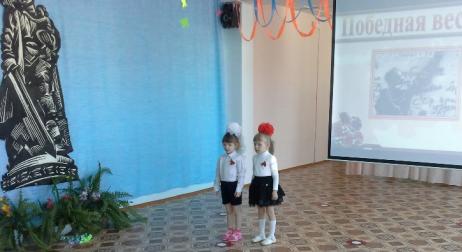 Ведущий:9 мая - особая дата в российском календаре. Она, пожалуй, единственная навеки останется великим праздником... и подвиг нашего народа действительно был подвигом во имя Родины, ее независимости и счастья будущих потомков.71год тому назад на нашей земле родился не просто праздник, отмеченный красной датой календаря. К этому празднику наш народ шел сквозь ожесточенные бои, через тягчайшие страдания и испытания.Победа- праздник счастья и печали,                   Победа- праздник радости и слез        "Мы победили и врага прогнали" –Солдат советский мир земле принес. Четыре года в яростном сраженье:"За Родину!" -  и в бой, кровавый бой,    Четыре года - гнет и униженье...Мы победили, но какой ценой?!Показ презентации «ПОБЕДНАЯ ВЕСНА».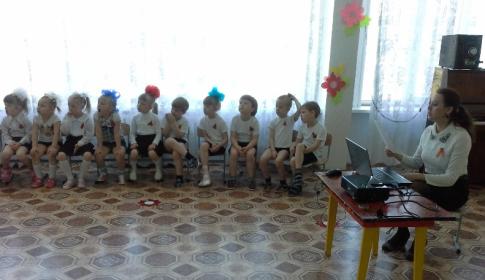 Ведущий: 71 год   назад отзвучали последние выстрелы большой, трудной, трагической и незабываемой Великой Отечественной войны, но до этого было 1418 дней и ночей невиданной по своим масштабам битвы на тысячекилометровых фронтах, морских и воздушных пространствах и 27 миллионов унесенных жизней.27 миллионов, это значит, каждый восьмой житель нашей страны погиб во время Великой Отечественной войны. 14 тысяч убитых ежедневно, 600 человек в час, 10 человек каждую минуту…..И за каждой из этих страшных цифр мы видим их, наших сверстников. Не зная отдыха и сна в городах и селах ковали победу труженики тыла. Вся страна жила под девизом «Все для Победы». Никита П. «Пусть дети не знают войны»Войны я не видел, но знаю, Как трудно народу пришлось,И голод, и холод, и ужас-Всё испытать довелось.Пусть мирно живут на планете,Пусть дети не знают войны,Пусть яркое солнышко светит!Мы дружной семьей быть должны!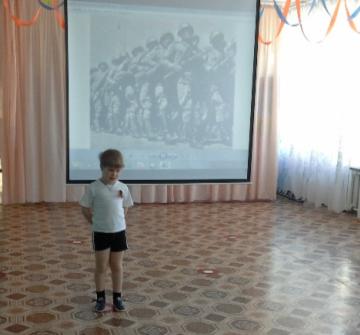 Ведущий: День Победы… Время все ярче, весомее и полнее подчеркивает всемирно - историческое значение тех 1418 дней и ночей сражений…. Мы живем, потому что в годы суровых испытаний выжила страна и выстоял ее Солдат.В Победу верили летом 1941 года, когда фашистская Германия объявила о начале войны, верили, когда враг стоял у стен Сталинграда, верили, когда до 9 мая 1945 года оставались последние снаряды, километры, бои.Исполнение песни «Шли солдаты на войну»Лиза Г. Мы пришли к тебе, Победа,Помня павших имена.Помня горести и беды,Что оставила война. Ветераны в солдатском строюКак и прежде рядами литыми,Словно вновь побывали в бою,И, как прежде, Россия за ними!Ведущий: Сегодня великий праздник- День победы… день Вашей Победы! Вспомним всех, …услышим их голоса…. Оценим их слезы и ратный подвиг во имя нашей жизни.Никита У.Спасибо вам за все, отцы и деды!Тем, кто врага штыком и пулей брал.И тем, кто, приближая день Победы,Неделями цеха не покидал.Спасибо женщинам, трудившимся на нивахОсиротевших сел и деревень.Спасибо вам за праздник наш счастливый,За этот трудный и прекрасный день!Надя Ч.Помолчим над памятью друзей,Тех, кого мы больше не увидим.Не услышим тех, кто жизнью всейВместе с нами  в мир грядущий вышел. Помолчим, не потому, что нам Нечего сказать, об уходящих….Мы их назовем по именам,Как живых, живущих настоящим! 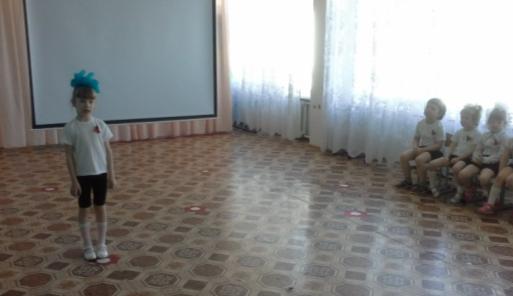 Диана Ш. Помолчим, чтобы сказать о нихНе холодным, равнодушным словом,Чтобы они воскресли хоть на мигВсем звучаньем голоса живого.Ведущий: Светлая память героям, отдавшим свои жизни ради мира на земле. Объявляется минута молчания.Минута молчания. Метроном. 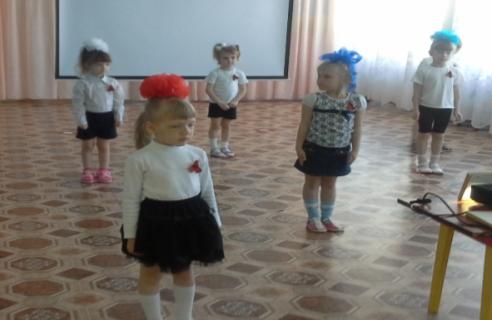 Настя М. Давно уже закончилась война,Победный отгремел давно салют,Но не дает себя забыть она-До сей поры по павшим слезы льют. Мы будем помнить поименноО тех, кто жизнь отдал за нас,Мы сохраним наш мир спасенный,Клянемся в этом мы сейчас!Исполнение песни «Принимаю я парад»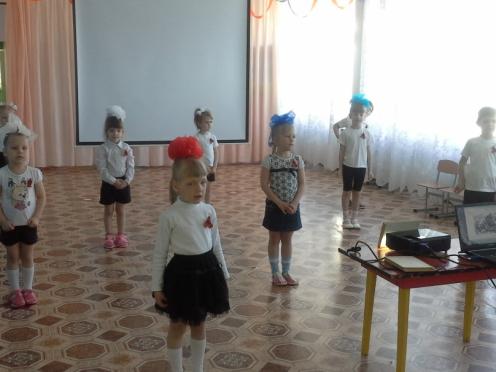 Ведущий: С днем Победы, дорогие ребята. Низкий поклон всем тем, для кого этот день - самый памятный день в году.Возложение цветов к обелиску Войнам Великой Отечественной Войны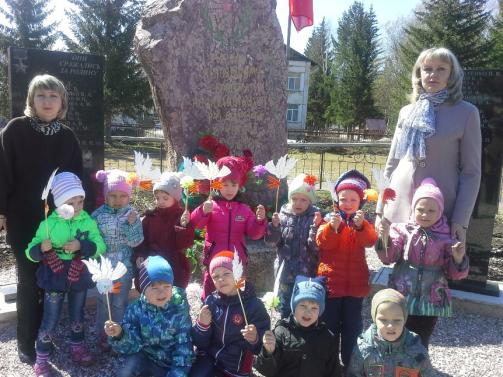 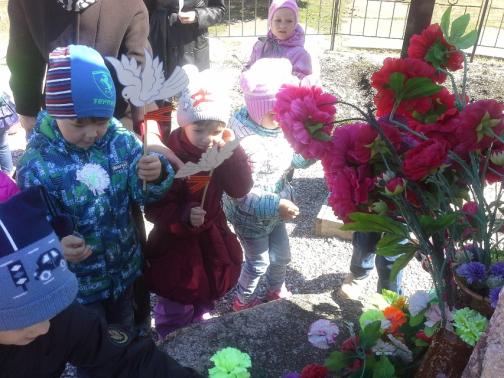 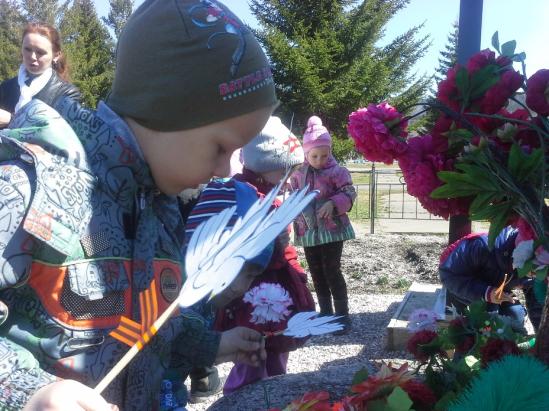 